Warszawa, 23 maja 2022 r.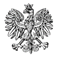 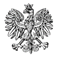 WPS-II.431.1.18.2022.JPPomoc Potrzebującym”Fundacja Pożytku PublicznegoPodmiot prowadzący placówkęDom Opiekuńczo – Pielęgnacyjny 
z rehabilitacją
ul. Oliwska 5
03-316 WarszawaZALECENIA POKONTROLNE
Podmiot prowadzący placówkę pn. „Pomoc Potrzebującym” Fundacja Pożytku Publicznego, ma zezwolenie na prowadzenie działalności statutowej w zakresie prowadzenia placówki zapewniającej całodobową opiekę osobom niepełnosprawnym, przewlekle chorych 
lub osobom w podeszłym wieku - decyzja Wojewody Mazowieckiego z 3 lutego 2011 r. 
Nr 2/2011, na czas nieokreślony, z liczbą z liczbą 211 miejsc (zwiększenie liczby miejsc nastąpiło na mocy decyzji Wojewody Mazowieckiego Nr 1046/2018 z 14 czerwca 2018 r.). Placówka jest wpisana do rejestru wojewody pod pozycją 53. Kierownikiem placówki jest XXX.Na podstawie art. 126 oraz art. 127 w związku z art. 22 pkt 10 ustawy z dnia 12 marca 2004 r. 
o pomocy społecznej (Dz. U. z 2021 r. poz. 2268 z późn. zm.) oraz rozporządzenia Ministra Rodziny i Polityki Społecznej z dnia 9 grudnia 2020 r. w sprawie nadzoru i kontroli w pomocy społecznej (Dz. U. z 2020 r. poz. 2285), inspektorzy Wydziału Polityki Społecznej  Mazowieckiego Urzędu Wojewódzkiego w Warszawie, w dniach 28 i 29 marca 2022 r. przeprowadzili kontrolę kompleksową w Domu Opiekuńczo – Pielęgnacyjnym z rehabilitacją w Warszawie w zakresie standardu usług socjalno-bytowych i przestrzegania praw osób przebywających w placówce zapewniającej całodobową opiekę osobom niepełnosprawnym, przewlekle chorym lub osobom w podeszłym wieku oraz zgodności zatrudnienia pracowników tej placówki z wymaganymi kwalifikacjami w okresie od 1 stycznia 2021 r. 
do dnia kontroli. W wyniku kontroli stwierdzono, że placówka spełnia standard wynikający z ustawy. Dom Opiekuńczo – Pielęgnacyjny z rehabilitacją w Warszawie świadczy usługi na rzecz mieszkańców przez całą dobę uwzględniając ich stan zdrowia, sprawność fizyczną 
i intelektualną oraz indywidualne potrzeby i możliwości. Podczas czynności kontrolnych 
nie zaobserwowano naruszeń godności i praw mieszkańców. Wśród mieszkańców były osoby ubezwłasnowolnione całkowicie podczas  pobytu 
w placówce. W dokumentacji tych osób, brak było zgody sądu opiekuńczego w przedmiocie udzielenia zezwolenia na umieszczenie w placówce, co jest niezgodne z wymogiem wskazanym w treści art. 68a pkt 1 lit. f ustawy o pomocy społecznej. W pozostałym zakresie, dokumentacja mieszkańców prowadzona była prawidłowo. Działalność skontrolowanej placówki oceniono pozytywnie pomimo uchybienia dotyczącego braku zgody sądu opiekuńczego na dalszy pobyt w placówce osób, które uznano za osoby ubezwłasnowolnione całkowicie w podczas pobytu w placówce. Szczegółowy opis i ocena skontrolowanej działalności, zostały przedstawione w protokole kontroli, podpisanym bez zastrzeżeń w dniu 11 maja 2022 r. przez kierownika placówki.Wobec przedstawionej oceny dotyczącej funkcjonowania kontrolowanej jednostki, stosownie do art. 128 ustawy, zwracam się o realizację następującego zalecenia pokontrolnego:uzupełnić dokumentację osób ubezwłasnowolnionych o postanowienie sądu opiekuńczego w przedmiocie udzielenia zezwolenia na umieszczenie w placówce zgodnie z art. 68 pkt 1 lit. f ustawy o pomocy społecznej.Pouczenie:Zgodnie z art. 128 ustawy z dnia 12 marca 2004 r. o pomocy społecznej (Dz.U. z 2021 r. 
poz. 2268) kontrolowana jednostka może, w terminie 7 dni od dnia otrzymania zaleceń pokontrolnych, zgłosić do nich zastrzeżenia do Wojewody Mazowieckiego za pośrednictwem Wydziału Polityki Społecznej. O sposobie realizacji zaleceń pokontrolnych należy w terminie 30 dni powiadomić Wydział Polityki Społecznej Mazowieckiego Urzędu Wojewódzkiego w Warszawie.Zgodnie z art. 130 ust.1 ustawy z dnia 12 marca 2004 r. o pomocy społecznej 
(Dz.U. z 2021 r. poz. 2268 z późn. zm.), kto nie realizuje zaleceń pokontrolnych – podlega karze pieniężnej w wysokości od 500 zł do 12.000 zł.z up. WOJEWODY MAZOWIECKIEGOKinga JuraZastępca Dyrektora           Wydziału Polityki SpołecznejDo wiadomości:XXXKierownik placówki pn. Dom Opiekuńczo – Pielęgnacyjny z rehabilitacją ul. Oliwska 503-316 Warszawa